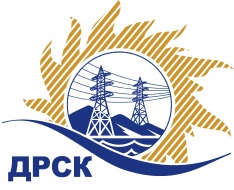 Акционерное Общество«Дальневосточная распределительная сетевая  компания»г. Благовещенск                                                                              09.08.2018 г.Уведомление № 2 о внесение изменений в Извещение и  Документацию о закупке         Организатор (Заказчик) – АО «Дальневосточная распределительная сетевая компания» (далее – АО «ДРСК») (Почтовый адрес: 675000, Амурская обл., г. Благовещенск, ул. Шевченко, 28, тел. 8 (4162) 397-260, e-mail:  okzt3@drsk.ruСпособ и предмет закупки: Открытый аукцион на право заключения договора поставки: «Капремонт тренировочного полигона с блоком вспомогательных помещений и корпуса № 2 с. Гомелевка»           Извещение опубликованного на сайте в информационно-телекоммуникационной сети «Интернет» www.zakupki.gov.ru (далее — «официальный сайт») от 27.07.2018 г.  под № 31806759998Внесены следующие изменения в Извещение и Документацию о закупке Пункт 10. Извещения читать в следующей редакции: Срок предоставления Документации о закупке: с 27.07.2018г. по 17.08.2018гПункт 14.2 Извещения читать в следующей редакции: дата окончания подачи заявок на участие в закупке: 15:00 часов местного (Амурского) времени (09:00 часов Московского времени: 17.08.2018 года     Пункт 16  Извещения читать в следующей редакции: Дата, время и место вскрытия конвертов с заявками на участие в закупке: 15:00 часов местного (Амурского) времени (09:00 часов Московского времени) 17.08.2018 года  по адресу - .      Пункт 17. Извещения читать в следующей редакции: Дата, время и место рассмотрения заявок: до 17:00 часов местного (Амурского) времени 07.09.2018,  по адресу Организатора. Организатор вправе, при необходимости, изменить данный срок.Пункт 18. Извещения читать в следующей редакции: Дата, время и место подведения итогов закупки: до 17:00 часов местного (Амурского) времени  17.09.2018,  по адресу Организатора. Организатор вправе, при необходимости, изменить данный срок.        Пункт 4.2.15. Документации о закупке читать в следующей редакции: Срок окончания приема заявок на участие в закупке 15:00 часов местного (Амурского) времени (09емьсот пятьдесят пять тысяч четырестадвести:00 часов Московского времени) 17.08. 2018 года.      Пункт 4.2.17. Документации о закупке читать в следующей редакции: Дата и время вскрытия конвертов с заявками на участие в закупке: 15:00 часов местного (амурского) времени (09емьсот пятьдесят пять тысяч четырестадвести:00 часа Московского времени) «17» августа 2018 года        Пункт 4.2.18. Документации о закупке читать в следующей редакции: Дата, время и место рассмотрения заявок: Предполагается, что рассмотрение заявок будет осуществлено в срок до 17:00  час. (амурского времени)  до «07» сентября 2018 г по адресу 675000, Благовещенск, ул. Шевченко, 28.  Организатор вправе, при необходимости, изменить данный срок.Пункт 4.2.19. Документации о закупке читать в следующей редакции: Дата, время и место подведения итогов закупки: Предполагается, что подведение итогов  закупки будет осуществлено в срок до 17:00  час. (амурского времени)  до «17» сентября 2018 г по адресу 675000, Благовещенск, ул. Шевченко, 28.  Организатор вправе, при необходимости, изменить данный срок.Все остальные условия Извещения и Документации о закупке остаются без изменения.Председатель Закупочной  комиссии АО «ДРСК»1 уровня        				           В.А. Юхимук            Исп. Терёшкина Г.М.Тел: (416-2) 397-260okzt3@drsk.ru